     РЕСПУБЛИКА БЕЛАРУСЬ                    ПАСПОРТ          воинского захоронения                                                            (захоронения жертв войн)                                                                                                           (учетный номер)Место и дата захоронения___Гродненская область, Свислочский район,_________                                                                                                                                              (область, район, город, _Вердомичский сельский совет, д. Лошевичи, 29.01.1984____________________сельсовет, населенный пункт, число, месяц, год)2. Вид захоронения____индивидуальная могила____________________________________3. Охранная зона (границы захоронения)______длина – 2 м, ширина – 2 м___________4. Краткое описание захоронения и его состояние__Памятник из черного мрамора, расположен на западной окраине кладбища. Металлическое ограждение, состояние хорошее5. Количество захороненных:6. Персональные сведения :7. Кто осуществляет уход за захоронением______учреждение образования «Вердомичский детский-сад – средняя школа»8. Фотоснимок захоронения                            9. Карта расположения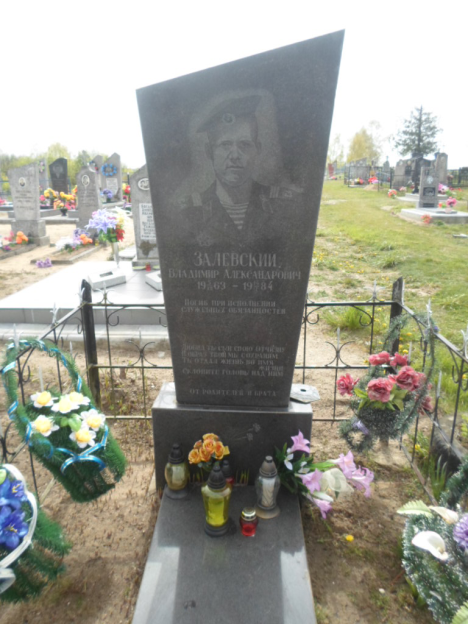 10. Дополнительная информация____Залевский Владимир Александрович погиб при исполнении воинского долга в Афганистане__________________________________________________________________11. Подписи уполномоченных представителей:Председатель Свислочского районного исполнительного комитета                                   В.С.ОнищикМ.П.«__10__» __мая___2017 г.Военный комиссар Волковысского,Берестовицкого и Свислочского районовполковник                                                                                  С.В.ИгнатовичМ.П.«_10_» ___мая_______2017 г.ВсегоВ том числе по категориямВ том числе по категориямВ том числе по категориямВ том числе по категориямВ том числе по категориямВ том числе по категориямВ том числе по категориямВ том числе по категориямИз нихИз нихПриме-чаниеВсеговоеннослужащихвоеннослужащихучастниковсопротивленияучастниковсопротивлениявоеннопленныхвоеннопленныхжертв войнжертв войнизве-стныхнеиз-вест-ныхПриме-чаниеВсегоизве-стныхнеиз-вест-ныхизве-стныхнеиз-вест-ныхизве-стныхнеиз-вест-ныхизве-стныхнеиз-вест-ныхизве-стныхнеиз-вест-ныхПриме-чание11-------1-№ п/пВоинское званиеФамилияИмяОтчество(если таковое имеется)Дата рожденияДата гибели или смертиМесто первичного захороненияМесто службыМесто рождения и призыва1.рядовойЗалевскийВлади-мирАлеександро-вич5.12.196314.01.1984--Свислочский район, д. Лошевичи, призван в 1982 году Симферопольским РВК